ФЕДЕРАЛЬНОЕ АГЕНТСТВО ЖЕЛЕЗНОДОРОЖНОГО ТРАНСПОРТАФедеральное государственное бюджетное образовательное учреждение высшего образования«Петербургский государственный университет путей сообщенияИмператора Александра I»Кафедра «Теоретические основы электротехники»РАБОЧАЯ ПРОГРАММАдисциплиныБ1.Б.16 «ЭЛЕКТРОТЕХНИКА И ЭЛЕКТРОНИКА»для направления 13.03.01 «Теплотехника и теплоэнергетика»по профилю«Промышленная теплоэнергетика»Форма обучения – очная, заочнаяСанкт-Петербург2018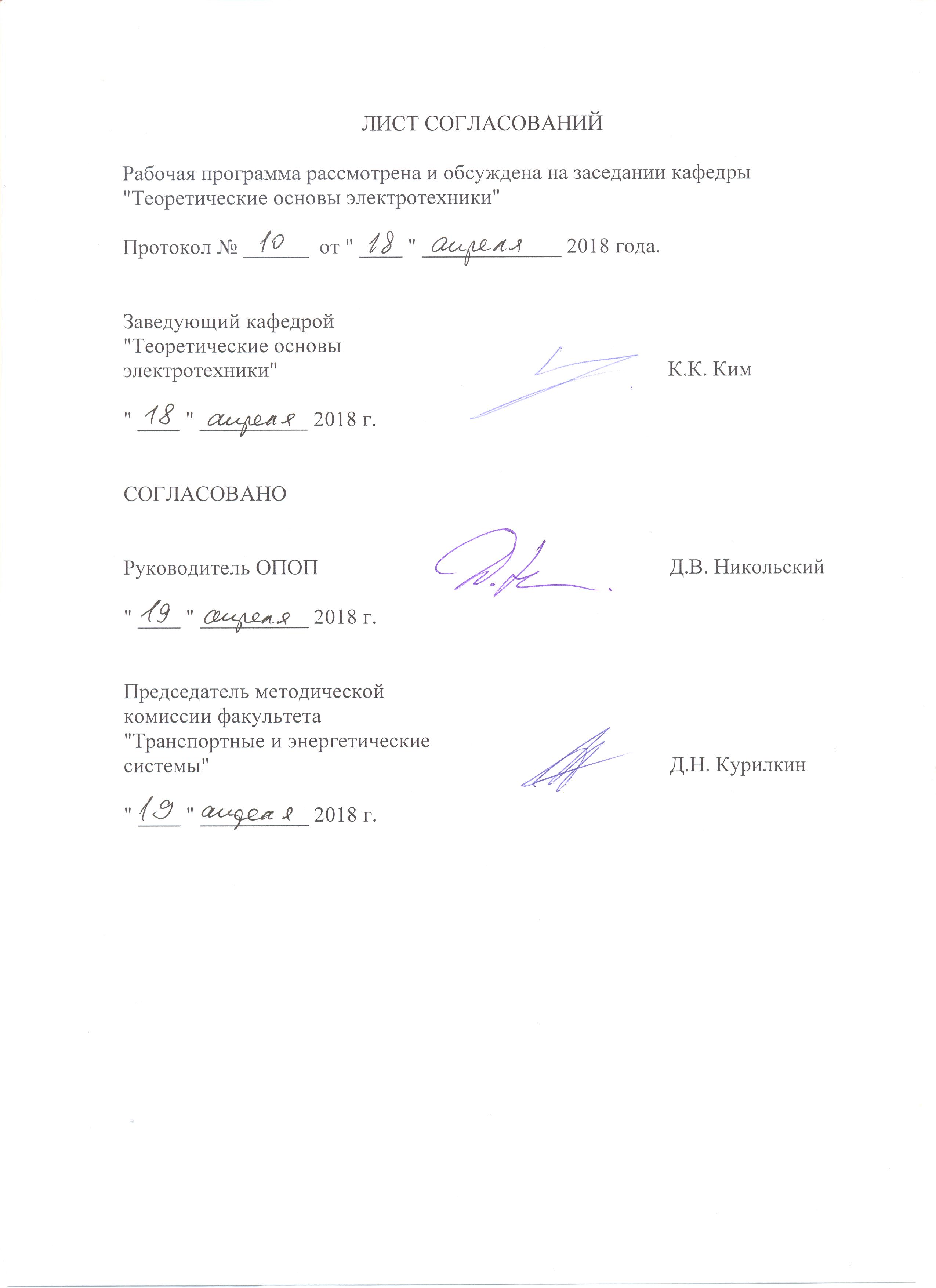 1. Цели и задачи дисциплиныРабочая программа составлена в соответствии с ФГОС ВО, утвержденным «1» октября 2015 г., приказ № 1081 по направлению 13.03.01 «Теплотехника и теплоэнергетика», по дисциплине «Электротехника и электроника».Целью изучения дисциплины «Электротехника и электроника» является приобретение знаний, навыков и умений в области электротехники и электроники для применения их в профессиональной деятельности, а также формирование характера мышления и ценностных ориентаций, при которых эффективная и безопасная работа объектов промышленной теплоэнергетики рассматривается как приоритетная задача.Для достижения поставленной цели решаются следующие задачи:−	формирование у студентов теоретических знаний об основных законах, методах анализа и расчета электрических и магнитных цепей;−	формирование у студентов знаний о назначении, области применения, устройстве, принципах действия, параметрах и характеристиках электромагнитных, электромеханических и электронных устройств, а также способах управления ими;−	обучение студентов навыкам практической безопасной работы с различными типами электротехнических и электронных устройств.2. Перечень планируемых результатов обучения по дисциплине, соотнесенных с планируемыми результатами освоения основной профессиональной образовательной программыПланируемыми результатами обучения по дисциплине являются: приобретение знаний, умений, навыков и/или опыта деятельности.В результате освоения дисциплины обучающийся должен:ЗНАТЬ:Принципы действия, устройство типовых измерительных приборов для измерения электрических величин, типовые энергосберегающие мероприятия в энергетике;Принцип действия, основные характеристики и способы управления электрическими машинами.УМЕТЬ:Рассчитывать цепи постоянного тока, однофазные и трехфазные цепи переменного тока, простейшие электронные усилители, проводить измерения в электрических цепях.ВЛАДЕТЬ:Методиками проектирования и расчета цепей постоянного и переменного тока, режимов работы электрических машин и трансформаторов, простейших электронных приборов, методами измерения электрических величин типовыми приборами.Приобретенные знания, умения, навыки и/или опыт деятельности, характеризующие формирование компетенций, осваиваемые в данной дисциплине, позволяют решать профессиональные задачи, приведенные в соответствующем перечне по видам профессиональной деятельности в п. 2.4 основной профессиональной образовательной программы (ОПОП). Изучение дисциплины направлено на формирование следующих профессиональных компетенций (ПК), соответствующих видам профессиональной деятельности, на которые ориентирована программа бакалавриата:Расчетно-проектная и проектно-конструкторская деятельность:способностью участвовать в сборе и анализе исходных данных для проектирования энергообъектов и  их элементов в соответствии с нормативной документацией (ПК-1).Научно-исследовательская деятельность: способностью к проведению экспериментов по заданной методике, обработке и анализу полученных результатов с привлечением соответствующего математического аппарата (ПК-4).Сервисно-эксплуатационная деятельность: готовностью участвовать в работах по оценке технического состояния и остаточного ресурса оборудования, в организации профилактических осмотров и текущего ремонта оборудования (ПК-12);способностью к обслуживанию технологического оборудования, составлению заявок на оборудование, запасные части, к подготовке технической документации на ремонт (ПК-13).Область профессиональной деятельности обучающихся, освоивших данную дисциплину, приведена в п. 2.1 ОПОП.Объекты профессиональной деятельности обучающихся, освоивших данную дисциплину, приведены в п. 2.2 ОПОП.3. Место дисциплины в структуре основной профессиональной образовательной программыДисциплина «Электротехника и электроника» (Б1.Б.16) относится к базовой части и является обязательной для обучающегося.4. Объем дисциплины и виды учебной работыДля очной формы обучения: Для заочной формы обучения: 5. Содержание и структура дисциплины5.1 Содержание дисциплины5.2 Разделы дисциплины и виды занятийДля очной формы обучения:Для заочной формы обучения:6. Перечень учебно-методического обеспечения для самостоятельной работы обучающихся по дисциплине7. Фонд оценочных средств для проведения текущего контроля успеваемости и промежуточной аттестации обучающихся по дисциплинеФонд оценочных средств по дисциплине является неотъемлемой частью рабочей программы и представлен отдельным документом, рассмотренным на заседании кафедры и утвержденным заведующим кафедрой.8. Перечень основной и дополнительной учебной литературы, нормативно-правовой документации и других изданий, необходимых для освоения дисциплины8.1 Перечень основной учебной литературы, необходимой для освоения дисциплины1.	Электротехника и основы электроники [Текст]: учеб. пособие/Н. В. Белов, Ю. С. Волков. – СПб.; М.; Краснодар: Лань, 2012. – 430 с. – ЭБС Лань.2.	Электротехника и основы электроники [Текст]: учебник для студентов высших учебных заведений, обучающихся по направлениям подготовки и специальностям в области техники и технологии /И.И. Иванов, Г.И. Соловьев, В.Я. Фролов. – 7-е изд., перераб. и доп. – СПб. [и др.]: Лань, 2012. – 735 с. – ЭБС Лань.3.	Преобразовательная техника [Текст]: учебное пособие/В.В. Никитин, Е. Г. Середа, Б. А. Трифонов; СПб.: ФГБОУ ВПО ПГУПС, 2014. – 100 с.8.2 Перечень дополнительной учебной литературы, необходимой для освоения дисциплины1.	Электротехника [Текст]: Учебник для вузов/А.С.Касаткин, М.В. Немцов. – 8-е изд., испр. – М.: Academia, 2003. – 539 с.2.	Электротехника [Электронный ресурс] : учеб. пособие для техникумов и колледжей ж.-д. транспорта /Л.А. Частоедов. – М.: Маршрут, 2006. – 320 с.8.3 Перечень нормативно-правовой документации, необходимой для освоения дисциплины.1. Правила устройства электроустановок. Издание седьмое. Утверждены Приказом Минэнерго России от 08.07.2002, №204.2. Правила по охране труда при эксплуатации электроустановок. Утверждены приказом Министерства труда и социальной защиты России от 24.07.2013, №328н.3. Правила технической эксплуатации электроустановок потребителей. Утверждены приказом Минэнерго России от 13.01.2003, №6.8.4 Другие издания, необходимые для освоения дисциплины.Другие издания при изучении дисциплины не используются.9. Перечень ресурсов информационно-телекоммуникационной сети «Интернет», необходимых для освоения дисциплины1.	Личный кабинет обучающегося и электронная информационно-образовательная среда [электронный ресурс]. – Режим доступа: http://sdo.pgups.ru/ (для доступа к полнотекстовым документам требуется авторизация).2.	Электронная библиотечная система ЛАНЬ [электронный ресурс]. – Режим доступа: http://e.lanbook.com.3.	Электронная бибилиотечная система ibooks [электронный ресурс]. – Режим доступа: http://ibooks.ru/10. Методические указания для обучающихся по освоению дисциплиныПорядок изучения дисциплины следующий:Освоение разделов дисциплины производится в порядке, приведенном в разделе 5 «Содержание и структура дисциплины». Обучающийся должен освоить все разделы дисциплины с помощью учебно-методического обеспечения, приведенного в разделах 6, 8 и 9 рабочей программы. Для формирования компетенций обучающийся должен представить выполненные типовые контрольные задания или иные материалы, необходимые для оценки знаний, умений, навыков и (или) опыта деятельности, предусмотренные текущим контролем (см. фонд оценочных средств по дисциплине).По итогам текущего контроля по дисциплине, обучающийся должен пройти промежуточную аттестацию (см. фонд оценочных средств по дисциплине).11. Перечень информационных технологий, используемых при осуществлении образовательного процесса по дисциплине, включая перечень программного обеспечения и информационных справочных системПеречень информационных технологий, используемых при осуществлении образовательного процесса по дисциплине:Технические средства обучения (мультимедийный проектор, интерактивная доска).Методы обучения с использованием информационных технологий (демонстрация мультимедийных материалов).Электронная информационно-образовательная среда Петербургского государственного университета путей сообщения Императора Александра I [электронный ресурс]. Режим доступа: http://sdo.pgups.ru Дисциплина обеспечена необходимым комплектом лицензионного программного обеспечения, установленного на технических средствах, размещенных в специальных помещениях и помещениях для самостоятельной работы: операционная система Windows, пакет MS Office.12. Описание материально-технической базы, необходимой для осуществления образовательного процесса по дисциплинеМатериально-техническая база, необходимая для осуществления образовательного процесса по данной дисциплине, соответствует действующим санитарным и противопожарным правилам и нормам и обеспечивает проведение всех видов занятий, предусмотренных учебным планом для данной дисциплины.Она содержит:Для проведения занятий лекционного и семинарского типа – учебные аудитории, укомплектованные специализированной мебелью и техническими средствами обучения (демонстрационным оборудованием), служащими для представления учебной информации большой аудитории. Как правило, для занятий данного типа используются учебные аудитории кафедры (ауд. 5-303, 6-209а).Для проведения лабораторных работ – учебные лаборатории, оснащенные специализированной мебелью и лабораторным оборудованием (ауд. 5-201, 5-203, 5-205, 5-206, 5-301, 6-209, 6-401, 7-128).Для проведения групповых и индивидуальных консультаций, текущего контроля и промежуточной аттестации – учебные аудитории кафедры или Университета, оснащенные специализированной мебелью.Для самостоятельной работы обучающихся – помещения, оснащенные компьютерной техникой с возможностью подключения к сети «Интернет» и доступом в электронную информационно-образовательную среду Университета (компьютерные классы Университета).Помещения для хранения и профилактического обслуживания учебного оборудования.Разработчик программы – 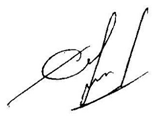 доцент кафедры "Теоретическиеосновы электротехники"		Г.Е. СередаВид учебной работыВсего часовСеместрВид учебной работыВсего часов2Контактная работа (по видам учебных занятий)В том числе:лекции (Л)практические занятия (ПЗ)лабораторные работы (ЛР)5034–165034–16Самостоятельная работа (СРС) (всего)1313Контроль99Форма контроля знанийЗачетЗачетОбщая трудоемкость: час / з.е.72/272/2Вид учебной работыВсего часовКурсВид учебной работыВсего часов2Контактная работа (по видам учебных занятий)В том числе:лекции (Л)практические занятия (ПЗ)лабораторные работы (ЛР)1244412444Самостоятельная работа (СРС) (всего)5656Контроль44Форма контроля знанийЗачет, 2 КЛРЗачет, 2 КЛРОбщая трудоемкость: час / з.е.72/272/2№ п/пНаименование раздела дисциплиныСодержание раздела1Основные законы и понятия электротехникиЗакон электромагнитной индукции; закон электромагнитных сил; закон полного тока; закон Ома для магнитной цепи; закон Ома для электрической цепи; законы Кирхгофа; закон Джоуля-Ленца. Режимы работы электрической цепи: холостого хода, номинальный, кроткого замыкания2Методы расчета электрических цепейРасчет электрической цепи с одним источником ЭДС методом преобразования. Расчет сложной электрической цепи с помощью уравнений Кирхгофа, методом контурных токов, методом узловых потенциалов, методом наложения3Электрические цепи однофазного синусоидального токаПолучение синусоидальной ЭДС. Величины, характеризующие синусоидальные ЭДС, напряжения и токи. Изображение синусоидальных ЭДС, напряжений и токов вращающимися векторными и комплексными числами. Явление поверхностного эффекта в проводнике. Активное сопротивление, индуктивность и емкость в цепи синусоидального тока. Активная, реактивная и полная мощности цепи синусоидального тока. Коэффициент мощности электроустановки и его технико-экономическое значение. Резонансные явления в электрических цепях. Символический (комплексный) метод расчета цепей синусоидального тока4Электрические цепи трехфазного токаПреимущества трехфазного тока перед однофазным. Получение трехфазной ЭДС: устройство и принцип действия простейшего синхронного генератора. Основные понятия трехфазных электрических цепей. Соединение фаз трехфазного генератора и потребителя звездой и треугольником. Мощность цепи трехфазного тока. Понятие о качестве электроэнергии, основные показатели качества5Электрические машины и трансформаторыНазначение, классификация, устройство трансформатора. Рабочие процессы в однофазном двухобмоточном трансформаторе при работе в режиме холостого хода и под нагрузкой. Эксплуатационные характеристики трансформатора. Трехфазные трансформаторы. Назначение, устройство и принцип действия асинхронной машины. Режимы работы асинхронной машины. Механическая характеристика асинхронного двигателя (АД). Способы пуска, регулирования скорости и торможения АД. Синхронные машины, устройство, принцип действия понятие о реакции якоря синхронной машины. Эксплуатационные характеристики синхронного генератора. Параллельная работа синхронных генераторов.6Основы электроникиЭлементная база электроники: диоды, транзисторы, тиристоры, устройство, принцип действия, вольт-амперные характеристики, основные параметры. Транзисторные усилители. Преобразовательная техника: выпрямители, инверторы, преобразователи частоты.№ п/пНаименование раздела дисциплиныЛПЗЛРСРС1Основные законы и понятия электротехники3––12Методы расчета электрических цепей3––23Электрические цепи однофазного синусоидального тока8–434Электрические цепи трехфазного тока6–225Электрические машины и трансформаторы8–636Основы электроники6–42ИтогоИтого34–1613№ п/пНаименование раздела дисциплиныЛПЗЛРСРС1Основные законы и понятия электротехники0,5––92Методы расчета электрических цепей0,52–93Электрические цепи однофазного синусоидального тока12194Электрические цепи трехфазного тока0,5–195Электрические машины и трансформаторы1–2116Основы электроники0,5––9ИтогоИтого44456№п/пНаименование разделаПеречень учебно-методического обеспечения1Основные законы и понятия электротехникиЭлектротехника и основы электроники [Текст]: учеб. пособие/Н.В. Белов, Ю.С. Волков. – СПб.; М.; Краснодар: Лань, 2012. – 430 с. Электротехника и основы электроники [Текст]: учебник/И.И. Иванов, Г.И. Соловьев, В. Я. Фролов. – 7-е изд., перераб. и доп. – СПб: Лань, 2012. – 735 с.2Методы расчета электрических цепейЭлектротехника и основы электроники [Текст]: учеб. пособие/Н.В. Белов, Ю.С. Волков. – СПб.; М.; Краснодар: Лань, 2012. – 430 с. Электротехника и основы электроники [Текст]: учебник/И.И. Иванов, Г.И. Соловьев, В. Я. Фролов. – 7-е изд., перераб. и доп. – СПб: Лань, 2012. – 735 с.3Электрические цепи однофазного синусоидального токаЭлектротехника и основы электроники [Текст]: учеб. пособие/Н.В. Белов, Ю.С. Волков. – СПб.; М.; Краснодар: Лань, 2012. – 430 с. Электротехника и основы электроники [Текст]: учебник/И.И. Иванов, Г.И. Соловьев, В. Я. Фролов. – 7-е изд., перераб. и доп. – СПб: Лань, 2012. – 735 с.4Электрические цепи трехфазного токаЭлектротехника и основы электроники [Текст]: учеб. пособие/Н.В. Белов, Ю.С. Волков. – СПб.; М.; Краснодар: Лань, 2012. – 430 с. Электротехника и основы электроники [Текст]: учебник/И.И. Иванов, Г.И. Соловьев, В. Я. Фролов. – 7-е изд., перераб. и доп. – СПб: Лань, 2012. – 735 с.5Электрические машины и трансформаторыЭлектротехника и основы электроники [Текст]: учеб. пособие/Н.В. Белов, Ю.С. Волков. – СПб.; М.; Краснодар: Лань, 2012. – 430 с. Электротехника и основы электроники [Текст]: учебник/И.И. Иванов, Г.И. Соловьев, В. Я. Фролов. – 7-е изд., перераб. и доп. – СПб: Лань, 2012. – 735 с.6Основы электроникиЭлектротехника и основы электроники [Текст]: учеб. пособие/Н.В. Белов, Ю.С. Волков. – СПб.; М.; Краснодар: Лань, 2012. – 430 с. Электротехника и основы электроники [Текст]: учебник/И.И. Иванов, Г.И. Соловьев, В. Я. Фролов. – 7-е изд., перераб. и доп. – СПб: Лань, 2012. – 735 с.